Versie: 5-1-23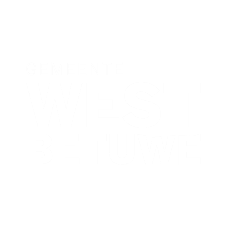 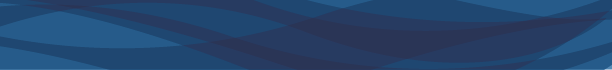 Доплата к зарплате Aanvulling op salarisС помощью этой формы вы запрашиваете доплату к своей зарплате. Муниципалитет дополнит вашу зарплату до размера социального пособия, установленного для вашей семьи. Эту сумму мы сообщили вам письмом. Вы можете сделать этот запрос только на целый месяц. Вы запрашиваете доплату в двухнедельный срок после получения зарплатной ведомости. Met dit formulier vraagt u een aanvulling aan op uw salaris. De gemeente vult uw salaris aan tot de hoogte van het voor uw gezin vastgestelde leefgeld. Dit bedrag maakten wij per brief aan u bekend. U kunt deze aanvraag alleen doen voor een hele maand. U vraagt de aanvulling aan binnen twee weken na ontvangst van uw loonstrook.  Я прошу доплатить за месяц:       Ik vraag een aanvulling voor de maand:ВНИМАНИЕ: Приложите копию вашей зарплатной ведомости (или копии таких ведомостей) LET OP:  Voeg een kopie van uw loonstrook of loonstroken toeВНИМАНИЕ: Приложите копию вашей зарплатной ведомости (или копии таких ведомостей) LET OP:  Voeg een kopie van uw loonstrook of loonstroken toeЭтот блок заполняет муниципалитет Dit blok vult de gemeente in Мы рассмотрим ваш запрос только при условии его полной подачи (эта форма и соответствующие платежные ведомости в приложении к ней). Мы оставляем за собой право запросить дополнительную информацию о ваших доходах. We nemen uw aanvraag alleen in behandeling als deze compleet is  (dit formulier en bijbehorende salarisstroken). We behouden het recht om extra informatie op te vragen over uw inkomsten.Я заявляю, что заполнил/заполнила эту форму правдивоIk verklaar dit formulier naar waarheid te hebben ingevuldОтправьте эту заполненную форму вместе с запрошенными документами на адрес: Stuur dit ingevulde formulier met gevraagde documenten naar:Gemeente West BetuweOekraïne inzake LeefgeldAntwoordnummer 234140 XG GELDERMALSEN
Или отправьте все это по электронной почте на адрес: leefgeldregeling@westbetuwe.nl Of mail naar: leefgeldregeling@westbetuwe.nl Если выяснится, что вы не предоставили никакой информации или предоставили неверную информацию, муниципалитет взыщет неправомерно выплаченные вам суммы. Als blijkt dat u geen of onjuiste gegevens heeft verstrekt, vordert de gemeente de onterecht betaalde bedragen terug.ФАМИЛИЯ, ИнициалыAchternaam, VoorlettersДата рождения  GeboortedatumBSN-номерBSNАдрес Adres Адрес электронной почты / EmailadresМесяц/годMaand / jaarВаши данныеUw gegevensРаботодатель WerkgeverДата найма Datum in dienstКоличество часов в неделю Aantal uren per weekЗарплата "нетто"  Netto loon deze maand€             , Выплата заработной платыUitbetaling salaris  еженедельно            wekelijks  каждые 4 недели    per 4 weken  ежемесячно           maandelijksВаш партнёр Uw partnerРаботодатель WerkgeverДата найма Datum in dienstКоличество часов в неделю Aantal uren per weekЗарплата "нетто"  Netto loon deze maand€             , Выплата заработной платыUitbetaling salaris  еженедельно            wekelijks  каждые 4 недели    per 4 weken  ежемесячно           maandelijksСоциальная помощь для вашего домохозяйства Leefgeld voor uw huishoudenДоходы члена семьи 1Inkomsten gezinslid 1Доходы члена семьи 2Inkomsten gezinslid 2Ваша добавка к зарплате Uw aanvulling op het salaris Дата DatumФИО NaamHandtekening Подпись